(สำเนา)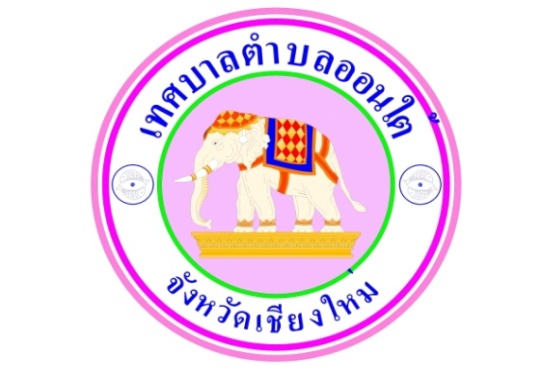 รายงานการติดตามและประเมินผลแผนพัฒนาเทศบาลตำบลออนใต้ตำบลออนใต้ประจำปีงบประมาณ  ๒๕61คำนำ		ด้วยระเบียบกระทรวงมหาดไทยว่าด้วยการจัดทำแผนพัฒนาขององค์กรปกครองส่วนท้องถิ่น.ศ. 2548 แก้ไขเพิ่มถึง(ฉบับที่ 3) พ.ศ. 2561 ได้กำหนดให้มีการดำเนินการติดตามและประเมินผลแผนพัฒนาขององค์กรปกครองส่วนท้องถิ่น โดยคณะกรรมการติดตามและประเมินผลแผนพัฒนามีหน้าที่ดำเนินการติดตามและประเมินผลแผนพัฒนาขององค์กรปกครองส่วนท้องถิ่น ซึ่งคณะกรรมกาจะต้องดำเนินการกำหนดแนวทาง วิธีการในการติดตามและประเมินผลแผนพัฒนาท้องถิ่น ดำเนินการติดตามและประเมินผลแผนพัฒนา  รายงานผลและเสนอความคิดเห็นต่อสภาท้องถิ่นและคณะกรรมการพัฒนาท้องถิ่น พร้อมทั้งประกาศผลการติดตามและประเมินผลแผนพัฒนาท้องถิ่น ให้ประชาชนในท้องถิ่นทราบในที่เปิดเผยภายในสิบห้าวันนับแต่วันรายงานผลและเสนอความเห็นดังกล่าวและต้องปิดประกาศไว้ในระยะเวลาไม่น้อยกว่าสามสิบวันโดยอย่างน้อยปีละครั้ง ภายในเดือนธันวาคมของทุกปี		ดังนั้น เพื่อให้บรรลุเป้าหมายการดำเนินงานตามระเบียบดังกล่าว เทศบาลตำบลออนใต้ จึงต้องมีการประเมินผลการดำเนินงานในปีงบประมาณ พ.ศ. 2561 เพื่อให้ทราบถึงการดำเนินงานได้บรรลุวัตถุประสงค์ที่กำหนดไว้หรือไม่ เพียงใด และสามารถตอบสนองต่อปัญหาและความต้องการของประชาชนในท้องถิ่นมากน้อยเพียงใด เพื่อให้สามารถนำมาพัฒนาการดำเนินงานให้มีประสิทธิภาพ ประสิทธิผลและตอบสนองต่อความต้องการของประชาชนอย่างแท้จริง					คณะกรรมการติดตามและประเมินผลแผนพัฒนาธันวาคม  2561สารบัญส่วนที่   ๑บทนำความสำคัญและการติดตาม						1วัตถุประสงค์ของการติดตามและประเมินผล				3ขั้นตอนการติดตามและประเมินผล						4กรอบและแนวทางในการติดตามและละประเมินผล				5แนวทางในการติดตาม							5 ระเบียบ  วิธีการและเครื่องมือที่ใช้ในการติดตามและประเมินผล		6ประโยชน์ของการติดตามและประเมินผล					7บทที่๒ยุทธศาสตร์และแนวทางการพัฒนาวิสัยทัศน์การพัฒนา									8พันธกิจการพัฒนาท้องถิ่น								8	เป้าประสงค์										8	นโยบายผู้บริหาร									9ยุทธศาสตร์การพัฒนา							9	บทที่3รายงานติดตามประเมินผลสรุปผลการติดตามและประเมินผลแผนพัฒนาท้องถิ่น ปีงบประมาณ		10สรุปผล										16การประเมินคุณภาพของแผนพัฒนา						31การประเมินการดำเนินงานตามแผนพัฒนาเทศบาลฯและวัดความพึงพอใจ	39	ปัญหา										43	ข้อเสนอแนะ									44